GUÍA DE HISTORIA                                               ¿Qué necesito saber?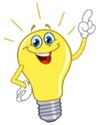 Entonces 		Identificamos cuando: traemos a la memoria imágenes y experiencias, definiciones o conceptos previamente aprendidos que se relacionan con la situación presentada Recordemos ¿Qué son los temas de interés? Existen muchos temas de interés que pueden ser utilizados para elaborar exposiciones o trabajos de investigación. Sin embargo, cuando la temática es opcional y somos libres de elegir, es posible que no encontremos un tema que llame nuestra atención y no nos decidamos por alguno en concreto. Los temas pueden ser súper variados, en este caso sobre la civilización estudiada específicamente héroes, ciudades, vestimentas etc.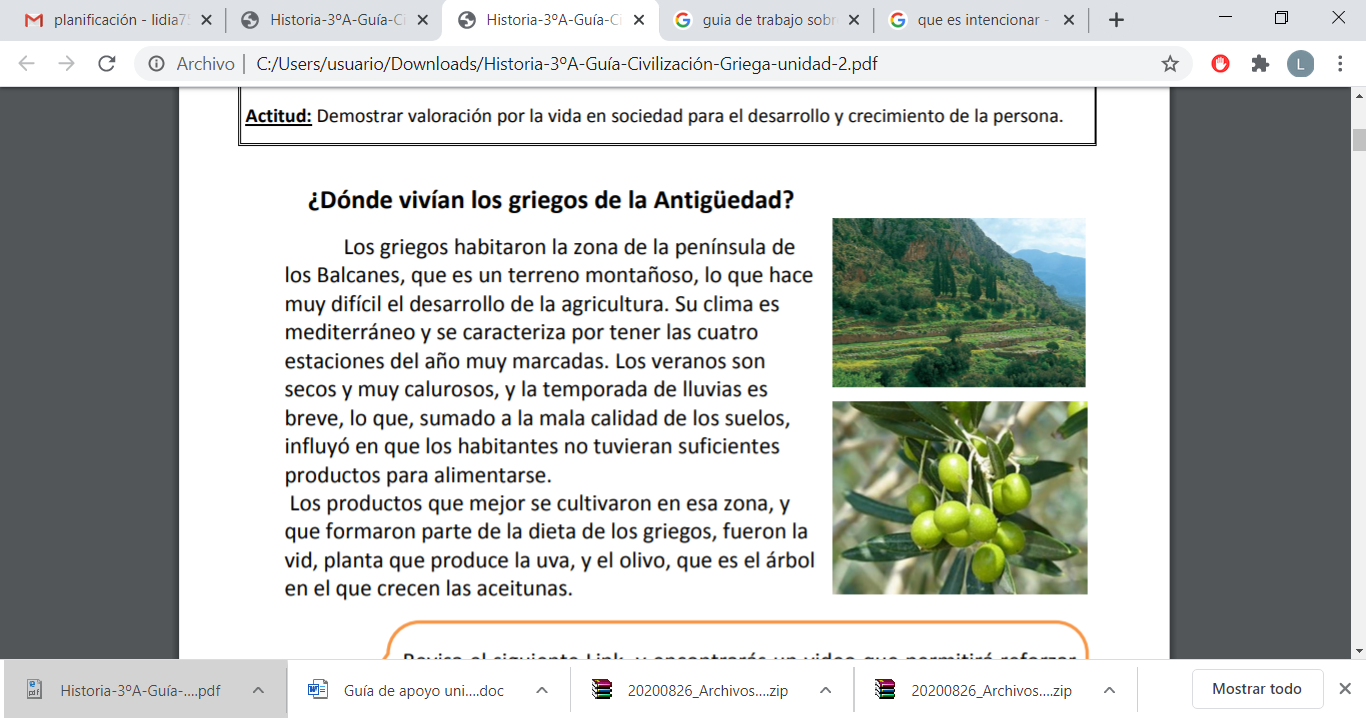 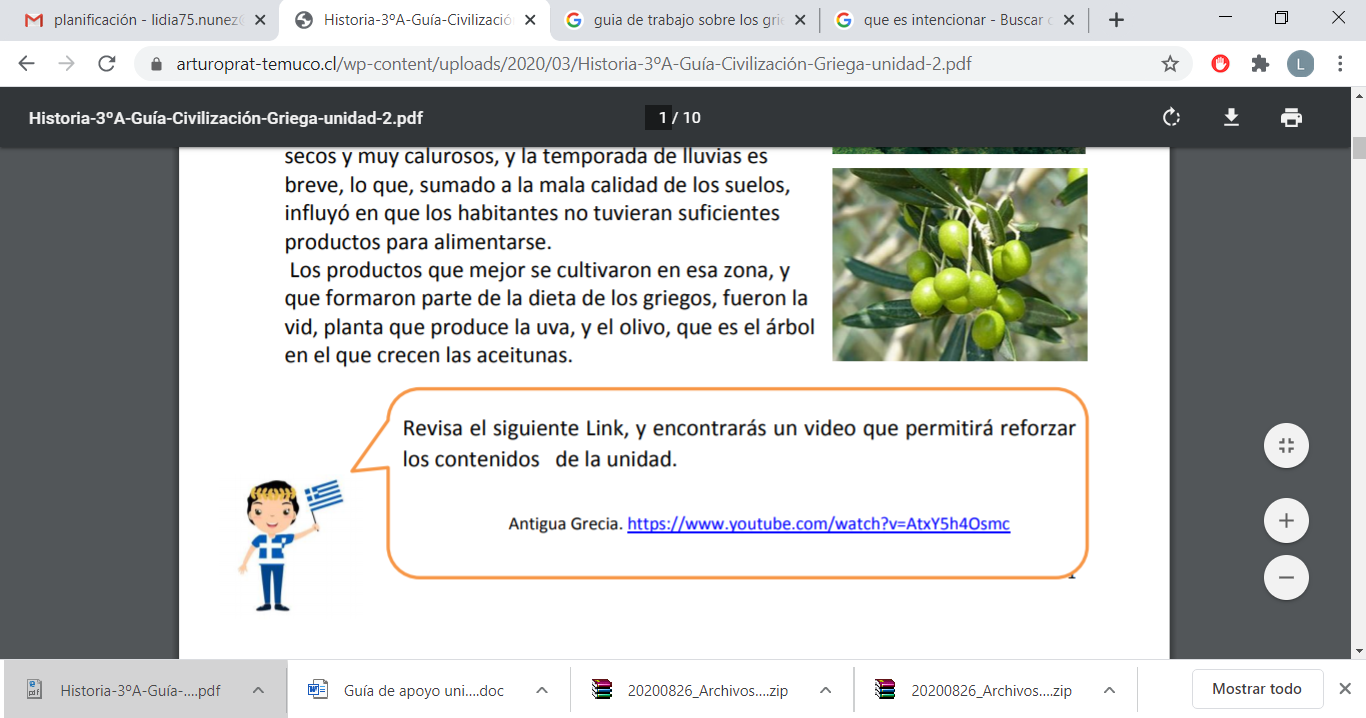 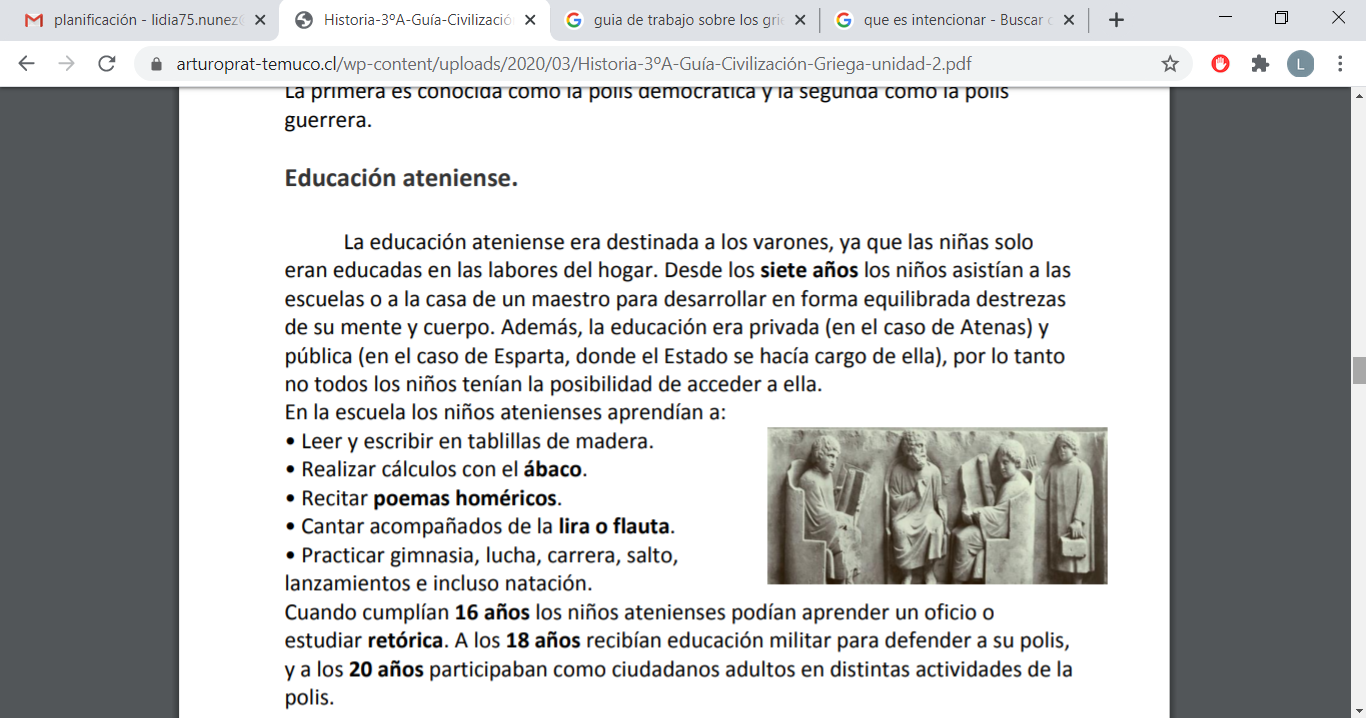 Vida cotidiana de los griegos En Grecia los hombres tenían la posición más importante: eran los dueños de hogar y de toda la familia. El padre tenía que mantener la casa y todos debían respetarlo y obedecerle. Cuando salía el sol, los griegos se levantaban, hacían ejercicio, se aseaban y tomaban desayuno (una sopa de pan con vino, acompañada de aceitunas o higos secos). Luego salían a trabajar en el comercio, en la agricultura, en la artesanía o en la organización de las polis. Los griegos de la Antigüedad tenían esclavos, es decir, personas que trabajaban para ellos y eran de su propiedad, como si fueran objetos. Los esclavos no eran considerados personas con derechos y no recibían un pago por su trabajo. Eran empleados en las casas, en la mina o en el campo, y otros eran profesores o doctores. Las mujeres se mantenían aparte del mundo de los hombres. Su labor más importante era tener hijos. 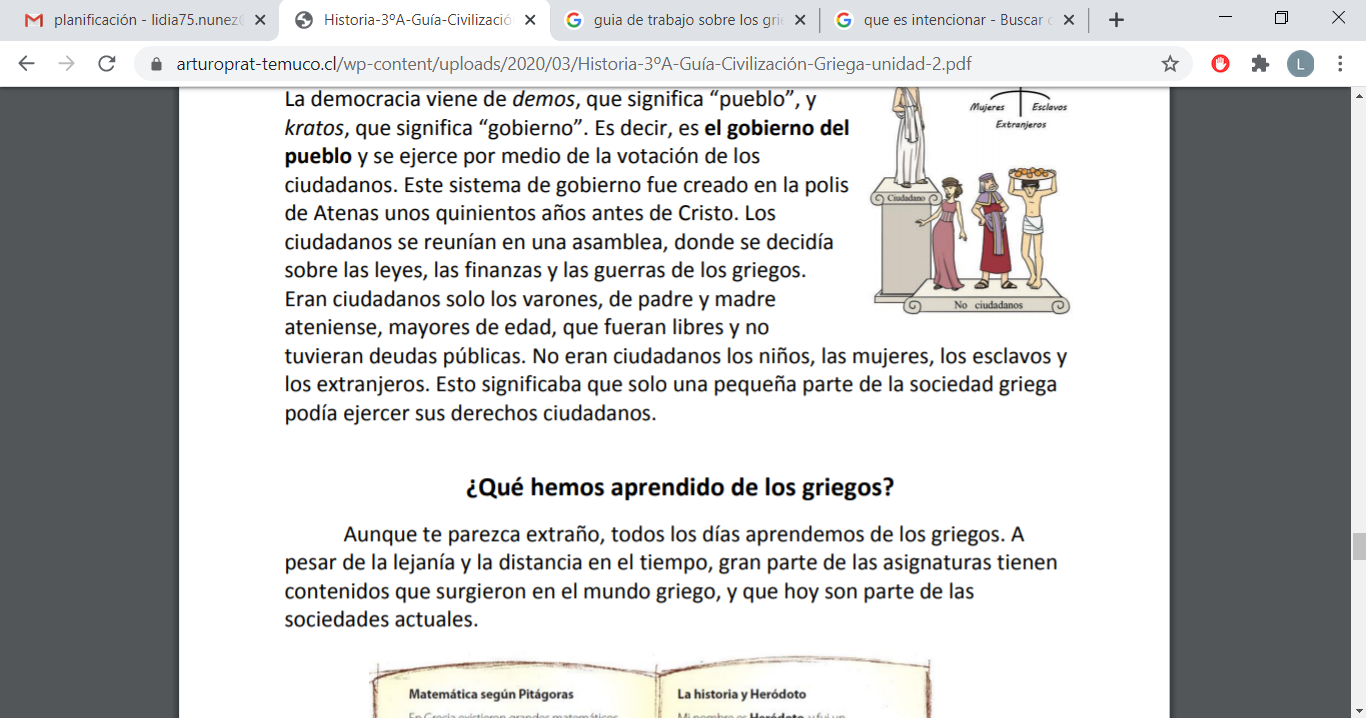 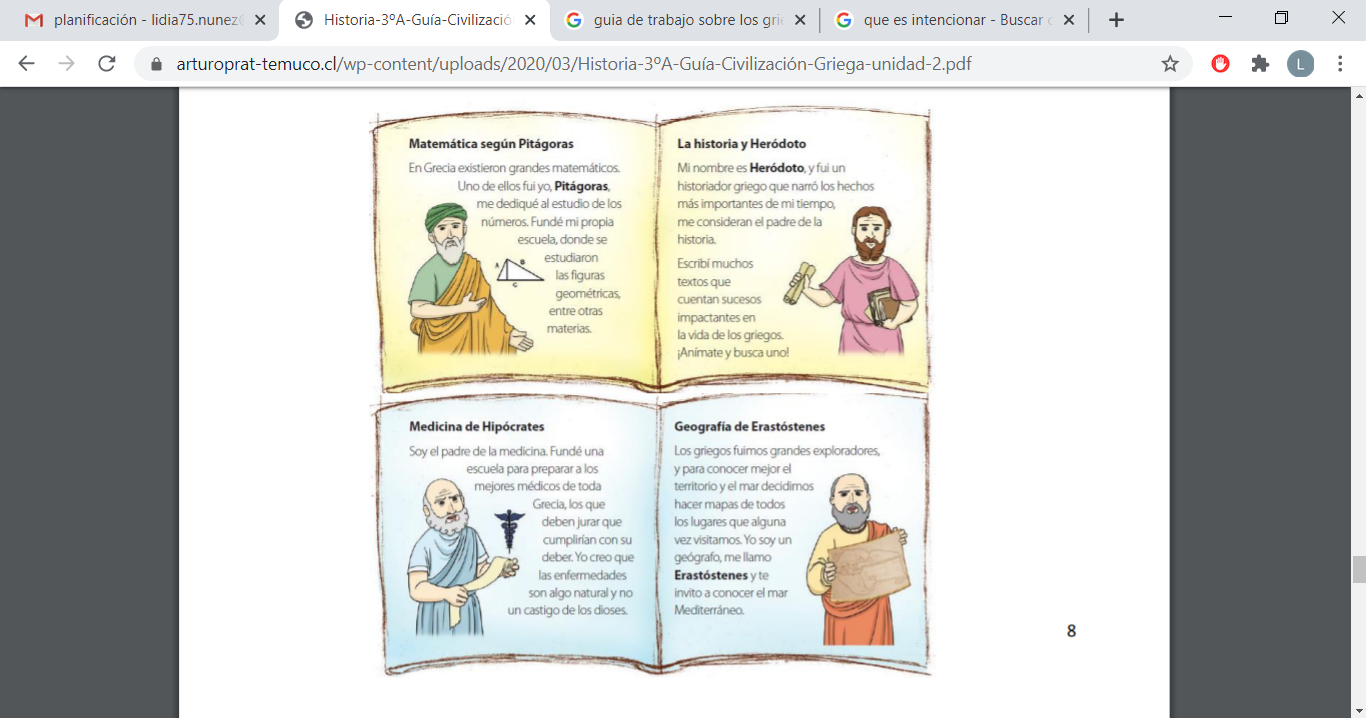 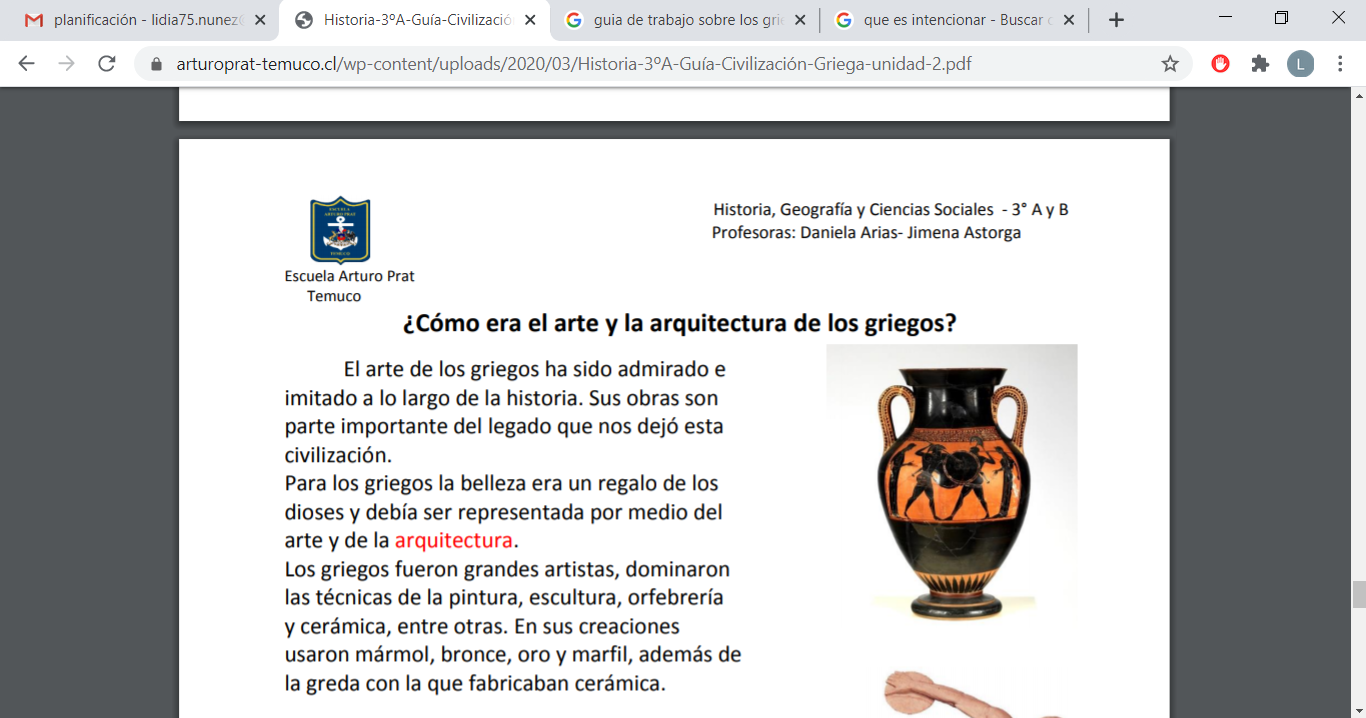 Ahora a trabajarI.- Lee con atención los textos presentados anteriormente y luego observa las imágenes, A partir de la información presentada, cada alumno (a) selecciona un aspecto de la civilización griega que le haya llamado la atención, puede ser vida cotidiana, donde vivían, deporte o aspecto cultural, entre otros. Y luego realizar un dibujo, escribe dos breves párrafos, de lo que te pareció más interesante para ello deben utilizar hojas de block, lápices de colores, lápiz mina. Guíate por el ejemplo dado para que tengas una idea de cómo realizar tu trabajo.                                                                                                                                                     Luego apoyándote con tu texto de estudio investiga sobre la civilización griega, (pág. 80-81-86- 87-98-99 y 100) una vez leída la información expresa tu opinión acerca de lo aprendido, utiliza tu cuaderno. 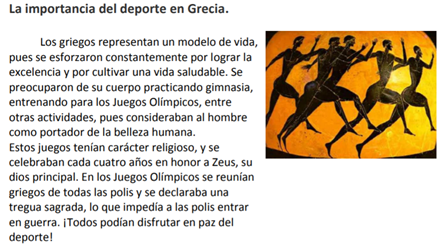 1.- ¿Por qué crees tú que la civilización griega llego a ser tan importante? Mencione al menos dos razones _____________________________________________________________________________________________________________________________________________Para reflexionar Autoevaluación o Reflexión personal sobre la actividad:1.- ¿Qué fue lo más difícil de este trabajo? ¿Por qué?__________________________________________________________________________________________________________________________________________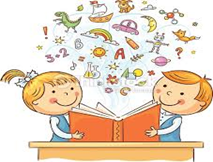 Nombre:Curso: 3°A   Fecha: semana N° 22¿QUÉ APRENDEREMOS?¿QUÉ APRENDEREMOS?¿QUÉ APRENDEREMOS?Objetivo (s): OA 5Investigar sobre algún tema de su interés con relación a las civilizaciones estudiadas (como los héroes, los dioses, las ciudades, las viviendas, la vestimenta, las herramientas tecnológicas y la esclavitud, entre otros), por medio de diferentes fuentes (libros, fuentes gráficas, TIC) y comunicar lo aprendido.Objetivo (s): OA 5Investigar sobre algún tema de su interés con relación a las civilizaciones estudiadas (como los héroes, los dioses, las ciudades, las viviendas, la vestimenta, las herramientas tecnológicas y la esclavitud, entre otros), por medio de diferentes fuentes (libros, fuentes gráficas, TIC) y comunicar lo aprendido.Objetivo (s): OA 5Investigar sobre algún tema de su interés con relación a las civilizaciones estudiadas (como los héroes, los dioses, las ciudades, las viviendas, la vestimenta, las herramientas tecnológicas y la esclavitud, entre otros), por medio de diferentes fuentes (libros, fuentes gráficas, TIC) y comunicar lo aprendido.Contenidos:  Antigua civilización griega Contenidos:  Antigua civilización griega Contenidos:  Antigua civilización griega Objetivo de la semana: Identificar algún tema de interés con relación a la civilización estudiada, factores geográficos, aspectos de la vida cotidiana de la antigüedad algunos elementos de su legado a sociedades y culturas del presente mediante guía de trabajo.Objetivo de la semana: Identificar algún tema de interés con relación a la civilización estudiada, factores geográficos, aspectos de la vida cotidiana de la antigüedad algunos elementos de su legado a sociedades y culturas del presente mediante guía de trabajo.Objetivo de la semana: Identificar algún tema de interés con relación a la civilización estudiada, factores geográficos, aspectos de la vida cotidiana de la antigüedad algunos elementos de su legado a sociedades y culturas del presente mediante guía de trabajo.Habilidad:   Identificar Habilidad:   Identificar Habilidad:   Identificar 